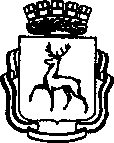 АДМИНИСТРАЦИЯ ГОРОДА НИЖНЕГО НОВГОРОДАДЕПАРТАМЕНТ ОБРАЗОВАНИЯМУНИЦИПАЛЬНОЕ АВТОНОМНОЕОБЩЕОБРАЗОВАТЕЛЬНОЕ УЧРЕЖДЕНИЕ«Школа № 22с углубленным изучением отдельных предметов»603163  г. Нижний Новгород, ул. Верхне-Печерская, 5Ател (831) 460-17-77, 460-17-42http://school22nn.com/, school22nn@mail.ru  18. 09. 2019г.                               №  27/1                                                    г.Н.НовгородОб участии в школьном этапе Всероссийской олимпиады школьников по  биологииНа основании приказа главы администрации  Нижегородского района Нижнего Новгорода №153 от 12.09.2019г. «Об организации и проведении школьного этапа всероссийской олимпиады в 2019-2020 учебном году».ПРИКАЗЫВАЮ:Провести школьную олимпиаду по   биологии  19.09.2019г.Утвердить список участников олимпиады. Приложение 1На следующий после олимпиады день освободить участников от опроса домашних заданий, заданных в день проведения олимпиады.Классным руководителям довести данный приказ до сведения детей, их родителей и учителей-предметников.Учителю – организатору олимпиады по данному предмету проинформировать участников олимпиады о сроках и условиях её проведения, в том числе об обязательном наличии у участника «Согласия на обработку персональных данных» и «Заявления родителей обучающегося на участие во всероссийской олимпиаде школьников».Общее руководство по организации и проведению олимпиады возложить на методиста школы Глухову Е.А.Контроль исполнения настоящего приказа возложить на Глухову Е.А.Директор                                       А.К.ПрохожевСписок участников школьного этапа всероссийской олимпиады школьниковПо   биологии№Ф.И.О.  ученикаКласс с литеройФ.И.О.Учителя1Мартынюк Николай Михайлович7 "М"Стогарова Е.В.2Денисов Артём Александрович7 "М"Стогарова Е.В.3Мирошкина Софья Олеговна7 "Б"Стогарова Е.В.4Рудакова Инга Дмитриевна8 "М"Стогарова Е.В.5Руфова Екатерина Михайловна 8 "М"Стогарова Е.В.6Лизунова Екатерина Васильевна8 "М"Стогарова Е.В.7Синёва Карина Сергеевна8 "М"Стогарова Е.В.8Кулагина Кристина Дмитриевна8 "Б"Стогарова Е.В.9Бычков Сергей Иванович8 "Г"Стогарова Е.В.10 Маячкина Софья Станиславовна8 "М"Стогарова Е.В.11Гурусова Анжелика Артёмовна8 "Г"Стогарова Е.В.12Тиминская Яна Станиславовна8 "Б"Стогарова Е.В.13Уткина Вероника Андреевна8 "Г"Стогарова Е.В.14Балашова Елизавета Петровна9 "М"Стогарова Е.В.15Евдокимова Дарья Викторовна9 "М"Стогарова Е.В.16Беликов Никита Александрович9 "Б"Бакулина И.А.17Овчинников Александр Игоревич9 "Б"Бакулина И.А.18Кузнецова Лидия Валерьевна9 "И"Стогарова Е.В.19Горячев Арсений Алексеевич9 "А"Бакулина И.А.20Косырев Михаил Андреевич9 "Б"Бакулина И.А.21Терехова Ксения Сергеевна9 "М"Стогарова Е.В.22Мотовилова Алеся Игоревна9 "М"Стогарова Е.В.23Завьялов Даниил Андреевич9 "А"Бакулина И.А.24Аушева Луиза Мехтиевна10 "И"Бакулина И.А.25Корыткина Анастасия Андреевна10 "М"Бакулина И.А.26Вишнепольская Анастасия Владимировна10 "М"Бакулина И.А.27Варнакова Олеся Сергеевна10 "И"Бакулина И.А.28Вещин Ярослав Денисович10 "М"Бакулина И.А.29Галкина Дарья Ильинична10"М"Бакулина И.А.30Майорова Марина Михайловна11 "М"Стогарова Е.В.31Озолина Татьяна Витальевна11 "И"Стогарова Е.В.32Макарова Екатерина Александровна11 "М"Стогарова Е.В.33Косинова Юлия Кирилловна11 "И"Стогарова Е.В.34Билюба Александр Юрьевич11 "М"Стогарова Е.В.35Запёкина Юлия Александровна11 "И"Стогарова Е.В.